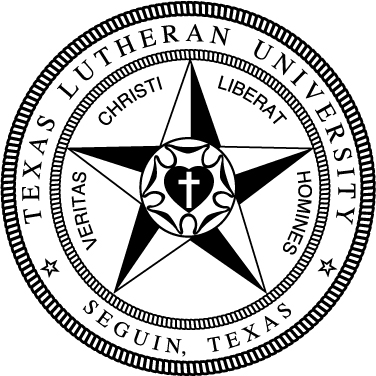 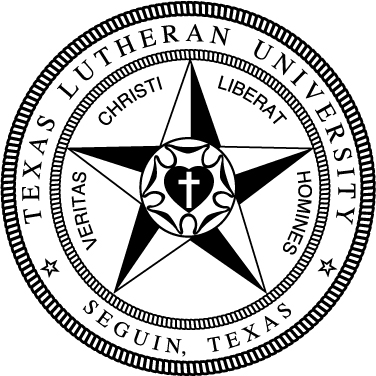 93General EducationGeneral EducationGeneral EducationGeneral EducationGeneral EducationGeneral EducationTake the following Foundation requirements (15 hrs):Take the following Foundation requirements (15 hrs):Take the following Foundation requirements (15 hrs):Take the following Foundation requirements (15 hrs):Take the following Foundation requirements (15 hrs):Take the following Foundation requirements (15 hrs):Basic Quantitative LiteracyBasic Quantitative LiteracyBasic Quantitative LiteracyBasic Quantitative LiteracyBasic Quantitative LiteracyBasic Quantitative LiteracyMATH130 College Math or higherMATH130 College Math or higherMATH130 College Math or higherMATH130 College Math or higherMATH130 College Math or higherCritical Critical Critical Critical Critical Critical FREX134 Exploring the Arts & SciencesFREX134 Exploring the Arts & SciencesFREX134 Exploring the Arts & SciencesFREX134 Exploring the Arts & SciencesFREX134 Exploring the Arts & SciencesEngaging Faith TraditionsEngaging Faith TraditionsEngaging Faith TraditionsEngaging Faith TraditionsEngaging Faith TraditionsEngaging Faith Traditions√THEO133 Intro to TheologyTHEO133 Intro to TheologyTHEO133 Intro to TheologyTHEO133 Intro to TheologyTHEO133 Intro to TheologyModern LanguageModern LanguageModern LanguageModern LanguageModern LanguageModern LanguageForeign language at 131 level or higherForeign language at 131 level or higherForeign language at 131 level or higherForeign language at 131 level or higherForeign language at 131 level or higherWritten CommunicationWritten CommunicationWritten CommunicationWritten CommunicationWritten CommunicationWritten CommunicationCOMP131 Composition ICOMP131 Composition ICOMP131 Composition ICOMP131 Composition ICOMP131 Composition ICOMP132 Composition IICOMP132 Composition IICOMP132 Composition IICOMP132 Composition IICOMP132 Composition IITake the following Distribution requirements (24 hrs):Take the following Distribution requirements (24 hrs):Take the following Distribution requirements (24 hrs):Take the following Distribution requirements (24 hrs):Take the following Distribution requirements (24 hrs):Take the following Distribution requirements (24 hrs):Arts 6 hrs Arts 6 hrs Arts 6 hrs Arts 6 hrs Arts 6 hrs Arts 6 hrs Humanities 12 hrs (no more than 2 courses/discipline)Humanities 12 hrs (no more than 2 courses/discipline)Humanities 12 hrs (no more than 2 courses/discipline)Humanities 12 hrs (no more than 2 courses/discipline)Humanities 12 hrs (no more than 2 courses/discipline)Humanities 12 hrs (no more than 2 courses/discipline)√THEO 331 Christian EthicsTHEO 331 Christian EthicsTHEO 331 Christian EthicsTHEO 331 Christian EthicsTHEO 331 Christian Ethics√THEO 234 Foundations of Youth MinistryTHEO 234 Foundations of Youth MinistryTHEO 234 Foundations of Youth MinistryTHEO 234 Foundations of Youth MinistryTHEO 234 Foundations of Youth MinistryNatural Sciences & Math 6 hrs (1 crs w/lab)Natural Sciences & Math 6 hrs (1 crs w/lab)Natural Sciences & Math 6 hrs (1 crs w/lab)Natural Sciences & Math 6 hrs (1 crs w/lab)Natural Sciences & Math 6 hrs (1 crs w/lab)Natural Sciences & Math 6 hrs (1 crs w/lab)Social Sciences 6 hrs Social Sciences 6 hrs Social Sciences 6 hrs Social Sciences 6 hrs Social Sciences 6 hrs Social Sciences 6 hrs Complete the following Competencies:Complete the following Competencies:Complete the following Competencies:Complete the following Competencies:Complete the following Competencies:Complete the following Competencies:3 Critical Thinking Courses (T)3 Critical Thinking Courses (T)3 Critical Thinking Courses (T)3 Engaged Citizenship Courses (Z)3 Engaged Citizenship Courses (Z)3 Engaged Citizenship Courses (Z)2 Communication Courses (C)2 Communication Courses (C)2 Communication Courses (C)1 Ethics Course (E)1 Ethics Course (E)1 Ethics Course (E)Youth Ministry (36 hrs)Youth Ministry (36 hrs)Youth Ministry (36 hrs)Youth Ministry (36 hrs)Youth Ministry (36 hrs)THEO 133 Intro to TheologyTHEO 133 Intro to TheologyTHEO 133 Intro to TheologyTHEO 133 Intro to TheologyTHEO 234 Foundations of Youth MinistryTHEO 234 Foundations of Youth MinistryTHEO 234 Foundations of Youth MinistryTHEO 234 Foundations of Youth MinistryTHEO 238 Religion in the THEO 238 Religion in the THEO 238 Religion in the THEO 238 Religion in the THEO 331 Christian Ethics (E)THEO 331 Christian Ethics (E)THEO 331 Christian Ethics (E)THEO 331 Christian Ethics (E)THEO 332 Old Testament StudiesTHEO 332 Old Testament StudiesTHEO 332 Old Testament StudiesTHEO 332 Old Testament StudiesTHEO 333 New Testament StudiesTHEO 333 New Testament StudiesTHEO 333 New Testament StudiesTHEO 333 New Testament StudiesTHEO 336 Reformation and Modern Christian HistTHEO 336 Reformation and Modern Christian HistTHEO 336 Reformation and Modern Christian HistTHEO 336 Reformation and Modern Christian HistTHEO 370 Apps and Methods of Youth MinistryTHEO 370 Apps and Methods of Youth MinistryTHEO 370 Apps and Methods of Youth MinistryTHEO 370 Apps and Methods of Youth MinistryTHEO 434 Senior SeminarTHEO 434 Senior SeminarTHEO 434 Senior SeminarTHEO 434 Senior SeminarTHEO 439A InternshipTHEO 439A InternshipTHEO 439A InternshipTHEO 439A InternshipTHEO 439 B InternshipTHEO 439 B InternshipTHEO 439 B InternshipTHEO 439 B Internship3 hrs from THEO 235, 276, 372, 374, 431, or 437:3 hrs from THEO 235, 276, 372, 374, 431, or 437:3 hrs from THEO 235, 276, 372, 374, 431, or 437:3 hrs from THEO 235, 276, 372, 374, 431, or 437:3 hrs from THEO 235, 276, 372, 374, 431, or 437:THEOTHEOTHEOTHEOSupporting Coursework (18 hrs) Option A or BSupporting Coursework (18 hrs) Option A or BSupporting Coursework (18 hrs) Option A or BSupporting Coursework (18 hrs) Option A or BSupporting Coursework (18 hrs) Option A or BOption A:Option A:Option A:Option A:Option A:COMM 374 Professional Speaking COMM 374 Professional Speaking COMM 374 Professional Speaking COMM 374 Professional Speaking SOCI 232 Social ProblemsSOCI 232 Social ProblemsSOCI 232 Social ProblemsSOCI 232 Social ProblemsPSYC 236 Developmental PsychologyPSYC 236 Developmental PsychologyPSYC 236 Developmental PsychologyPSYC 236 Developmental Psychology9 additional hours from the following: EDUC 332, COMM 273, GREK 131, 132, MUSI 333, PHIL 132,PSYC 234, SOCI 130, 331, 3739 additional hours from the following: EDUC 332, COMM 273, GREK 131, 132, MUSI 333, PHIL 132,PSYC 234, SOCI 130, 331, 3739 additional hours from the following: EDUC 332, COMM 273, GREK 131, 132, MUSI 333, PHIL 132,PSYC 234, SOCI 130, 331, 3739 additional hours from the following: EDUC 332, COMM 273, GREK 131, 132, MUSI 333, PHIL 132,PSYC 234, SOCI 130, 331, 3739 additional hours from the following: EDUC 332, COMM 273, GREK 131, 132, MUSI 333, PHIL 132,PSYC 234, SOCI 130, 331, 373Option B: Complete a minorOption B: Complete a minorOption B: Complete a minorOption B: Complete a minorOption B: Complete a minorElectives  or minor to total 124 hrsElectives  or minor to total 124 hrsElectives  or minor to total 124 hrsElectives  or minor to total 124 hrsElectives  or minor to total 124 hrsReflective Modules (3)Reflective Modules (3)Reflective Modules (3)Reflective Modules (3)Reflective Modules (3)